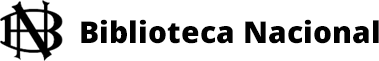 ANEXO II(Projeto de Pesquisa)